建设项目环境影响报告表（污染影响类）项 目 名 称：    年处理5000吨废铁破碎项目                         建设单位（盖章）：漯河市腾盛废旧金属回收有限公司                  编 制 日 期：         二0二二年一月                  中华人民共和国生态环境部一、建设项目基本情况二、建设项目工程分析三、区域环境质量现状、环境保护目标及评价标准四、主要环境影响和保护措施五、环境保护措施监督检查清单六、结论附表建设项目污染物排放量汇总表注：⑥=①+③+④-⑤；⑦=⑥-①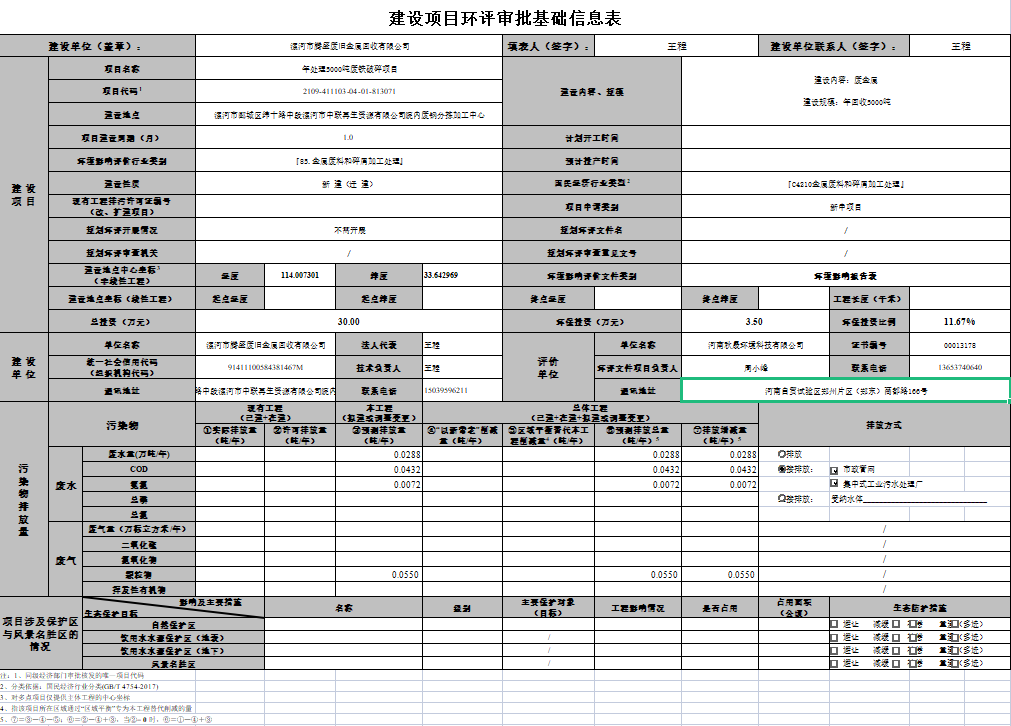 建设项目名称漯河市腾盛废旧金属回收有限公司年处理5000吨废铁破碎项目漯河市腾盛废旧金属回收有限公司年处理5000吨废铁破碎项目漯河市腾盛废旧金属回收有限公司年处理5000吨废铁破碎项目项目代码2109-411103-04-01-8130712109-411103-04-01-8130712109-411103-04-01-813071建设单位联系人王程联系方式15039596211建设地点河南省漯河市郾城区纬十路中段漯河市中联再生资源有限公司院内废钢分拣加工中心河南省漯河市郾城区纬十路中段漯河市中联再生资源有限公司院内废钢分拣加工中心河南省漯河市郾城区纬十路中段漯河市中联再生资源有限公司院内废钢分拣加工中心地理坐标（ 114 度 00 分 7.301 秒， 33 度 64 分 2.969 秒）（ 114 度 00 分 7.301 秒， 33 度 64 分 2.969 秒）（ 114 度 00 分 7.301 秒， 33 度 64 分 2.969 秒）国民经济行业类别C4210金属废料和碎屑加工处理建设项目行业类别85.金属废料和碎屑加工处理建设性质☑新建（迁建）□改建□扩建□技术改造建设项目申报情形☑首次申报项目             □不予批准后再次申报项目□超五年重新审核项目     □重大变动重新报批项目项目审批（核准/备案）部门（选填）漯河市郾城区发展和改革委员会项目审批（核准/备案）文号（选填）/总投资（万元）30环保投资（万元）3.5环保投资占比（%）12施工工期/是否开工建设□否☑是： 本项目主体设备已经建成，行政处罚决定书见附件六、缴费单详见附件七           用地（用海）面积（m2）1200专项评价设置情况无无无规划情况无无无规划环境影响评价情况无无无规划及规划环境影响评价符合性分析   本项目位于漯河市郾城区孟庙镇纬十路，本项目符合孟庙镇整体规划；根据漯河市郾城区孟庙镇用地规划图（见附图五）项目占地类型为建设用地；因此本项目选址可行。   本项目位于漯河市郾城区孟庙镇纬十路，本项目符合孟庙镇整体规划；根据漯河市郾城区孟庙镇用地规划图（见附图五）项目占地类型为建设用地；因此本项目选址可行。   本项目位于漯河市郾城区孟庙镇纬十路，本项目符合孟庙镇整体规划；根据漯河市郾城区孟庙镇用地规划图（见附图五）项目占地类型为建设用地；因此本项目选址可行。其他符合性分析产业政策符合性分析本项目产品为金属废料和碎屑加工，依据《建设项目环境影响评价分类管理名录》（2021年本），本项目属于“三十九、废弃资源综合利用业42”类第85条“金属废料和碎屑加工处理421”， 其中废弃电器电子产品、废机动车、废电机、废电线电缆、废钢、废铁、金属和金属化合物矿灰及残渣、有色金属废料与碎屑、废塑料、废轮胎、废船、含水洗工艺的其他废料和碎屑加工处理需编制报告表，本项目为废钢、废铁加工，需编制环境影响报告表，按照要求本项目应编制环境影响报告表。该项目已在漯河市郾城区发展和改革委员会备案，项目代码为：2109—411103—04—01—813071（备案证明见附件三）。本项目拟建内容与备案相符性分析见1-1。表1-1 备案内容相符性一览表与“三线一单”控制要求相符性分析《关于以改善环境质量为核心加强环境影响评价管理的通知》（环评〔2016〕150号）文件的相关要求：为适应已以改善环境质量为核心的环境管理要求，切实加强环境影响评价管理，落实“生态保护红线、环境质量底线、资源利用上线和环境准入负面清单”约束，更好的发挥环评制度从源头防范环境污染和生态破坏的作用，加快推进改善环境质量。《河南省人民政府关于实施“三线一单”生态环境分区管控的意见》(豫政〔2020〕37号)总体目标：到2025年，国土空间开发保护格局得到优化，生产生活方式绿色转型成效显著，能源资源配置更加合理、利用效率大幅提高，主要污染物排放总量持续减少，生态环境质量持续改善，生态安全屏障更加牢固，城乡人居环境明显改善。到2035年，节约资源和保护生态环境的空间格局、生产方式、生活方式、总体形成，产业、能源、运输和用地结构得到优化，生态环境质量实现根本好转，美丽河南建设目标基本实现。主要内容：分生态环境管控单元。按照生态保护红线、环境质量底线、资源利用上线等相关要求，划定全省优先保护单元、重点管控单元和一般管控单元三类生态环境管控单元，并实施分类管控。为确保政策协同，划定的各类生态环境管控单元的数量、面积和地域分布依照国土空间规划明确的空间格局、约束性指标等调整确定。——优先保护单元。指具有一定生态功能、以生态环境保护为主的区域。突出空间用途管控，以生态环境保护优先为原则，依法禁止或限制有关开发建设活动，优先开展生态保护修复，提高生态系统服务功能，确保生态环境功能不降低。——重点管控单元。指人口密集、资源开发强度较大、污染物排放强度相对较高的区域。主要推动空间布局优化和产业结构转型升级，深化污染治理，提高资源利用效率，减少污染物排放，防控生态环境风险，守住环境质量底线。——一般管控单元。指除优先保护单元、重点管控单元以外的其他区域。主要落实生态环境保护的基本要求，生态环境状况得到保持或优化。①生态保护红线相符性分析本项目位于河南省漯河市郾城区纬十路中段漯河市中联再生资源有限公司院内，根据《河南省生态保护红线划定方案》（征求意见稿），项目不在河南省生态保护红线区范围内，符合生态保护红线要求。②环境质量底线相符性分析本项目所在区域的环境质量底线为：环境空气质量目标为《环境空气质量标准》（GB3095-2012）二级标准，水环境质量目标为《地表水环境质量标准》（GB3838-2002）III类标准，声环境质量目标为《声环境质量标准》（GB3096-2008）2类区标准。本项目按环评报告提出的污染防治措施后，各污染物均能做到达标排放或妥善处置，对周边环境的影响较小，因此，本项目不会突破当地环境质量底线。③资源利用上线相符性分析本项目所用原料均从正规合法单位购得，水和电等公共资源由当地相关单位供应，且整体而言项目所用资源相对较少，也不占用当地其他自然资源和能源，不触及资源利用上线。④与环境准入负面清单的对照对照环境功能区划要求，本项目不属于所在环境功能区“负面清单”项目。因此，本项目不在环境准入负面清单内。综上所述，本项目符合当地生态保护红线要求，不降低项目周边环境质量底线，不超出当地资源利用上线，不在当地的环境准入负面清单中，本项目建设符合“三线一单”相关要求。3.项目与《漯河市2021年大气污染防治攻坚战实施方案》（漯环攻坚办【2021】38号）的相符性分析一、指导思想以习近平新时代中国特色社会主义思想为指导，深入贯彻习近平生态文明思想和习近平总书记视察河南重要讲话、在黄河流域生态保护和高质量发展座谈会上的重要讲话精神，全面落实党的十九大和十九届二中、三中、四中、五中全会、中央经济工作、中央财经委员会第九次会议精神，按照省委十届十二次全会、省委经济工作会议、省政府工作报告、全国生态环境保护工作会议以及市委市政府关于大气污染防治攻坚的部署要求，准确把握新发展阶段，深入贯彻新发展理念，坚持方向不变、力度不减，突出精准治污、科学治污、依法治污，着力调整优化产业结构、能源结构、运输结构、用地结构和农业投入结构，推动大气污染综合治理、系统治理、源头治理，实施细颗粒物（PM2.5）与臭氧（O3）协同控制，强化挥发性有机物（VOCs）和氮氧化物（NOx）协同治理，统筹空气质量改善和碳达峰工作，推进治理体系和治理能力现代化，深入打好大气污染防治攻坚战，不断增强人民群众蓝天获得感，为“十四五”生态环境保护开好局、起好步，奋力谱写新时代漯河奋勇争先出彩添彩绚丽篇章。二、工作目标年度目标：全市细颗粒物(PM2.5)年均浓度控制在 51 微克/立方米以下，可吸入颗粒物(PM10)年均浓度控制在81微克/立方米以下，臭氧（O3）超标天数不超过30天，环境空气质量优良天数不少于257天，重污染天数不超过13天。 阶段目标：第一阶段1-3月PM2.5平均浓度控制在75微克/立方米以下；第二阶段5-9月臭氧（O3）超标天数不超过30天；第三阶段10-1三、主要任务2.严格环境准入。落实“三线一单”（生态保护红线、环境质量底线、资源利用上线和生态环境准入清单）生态环境分区管控要求，从严从紧从实控制高耗能、高排放项目建设，全市原则上禁止新建、扩建单纯新增产能的钢铁、电解铝、水泥、平板玻璃、传统煤化工（甲醇、合成氨）、焦化、铸造、铝用炭素、耐火材料制品、砖瓦窑、铅锌冶炼（含再生铅）等高耗能、高排放和产能过剩的产业项目，严格项目备案审查，强化项目现场核查，保持违规新增产能项目露头就打的高压态势。完善生态环境准入清单，强化项目环评及“三同时”管理，国家、省绩效分级重点行业的新建、改建、扩建项目达到B级以上要求。22.推进重点行业绩效分级管理。规范和加强重点行业企业绩效分级管理工作，坚持绩效评级与当地环境质量达标挂钩，培育推动企业“梯度达标”，促进行业治理能力治理水平整体升级。2021年年底前，重点行业绩效分级A、B级企业力争不低于30%，全市范围内基本消除D级企业；2025年年底前，重点行业绩效分级A、B级企业力争达到80%。落实A、B级企业相关鼓励政策， 发挥先进示范引领作用；严格执行C、D级企业污染管控措施，促进全市工业污染治理水平全面提升。23.开展工业企业全面达标行动。贯彻落实《排污许可管理条例》，按照源头预防、过程控制、清洁生产、损害赔偿、责任 追究，实现固定污染源全过程管理。严格执行国家和我省大气污染物排放标准，持续推进电力、水泥、陶瓷、砖瓦窑、铸造、铁合金、有色金属冶炼及压延、化工、包装印刷行业和其他涉及工业涂装、工业窑炉、锅炉等行业废气污染物全面达标排放，将烟 气在线监测数据作为执法依据，加大超标处罚和联合惩戒力度，严厉打击各类大气环境违法行为。25.深化工业炉窑大气污染综合治理。按照“淘汰一批、替代一批、治理一批”的原则，深入推进工业窑炉大气污染综合治 理，加快实施煤改电、煤改气工程，全面提升铸造、铁合金、砖瓦窑、有色金属冶炼及压延等工业窑炉的治污设施处理能力，加强无组织排放管控，对涉及生产过程中的煤炭、矿石等物料运输，装卸储存，厂内转移与输送，物料加工与处理等各生产环节实施无组织排放精准治理，实现全封闭贮存及运输。陶瓷、有色金属冶炼及压延行业力争 60%以上企业，砖瓦、铁合金、铸造行业力争50%以上企业，能源类型、污染治理技术、排放限值和无组织排放四项指标达到绩效分级 B 级以上标准。其他行业工业炉窑，在稳定达标排放基础上，对标绩效分级 A、B 级及绩效引领企业 标准，提升环境绩效水平。2月PM2.5平均浓度控制在59微克/立方米以下。 ……本项目属于金属废料和碎屑加工处理业。不涉及使用工业窑炉，废气经旋风布袋除尘器处理后能够达标排放。4.与行业准入条件符合性分析①与《废钢铁加工行业准入条件》（2016年修订版）符合性分析根据工业和信息化部政府信息公开申请答复告知书（工信公开（2018）37号），《废钢铁加工行业准入公告管理暂行办法》第二条规定，企业根据自愿原则申请废钢铁加工行业准入公告。《废钢铁加工行业准入条件》不属于强制要求，新建企业不需要强制执行，本项目属新建企业，自愿不加入申请废钢铁加工行业准入公告。因此，不需要执行《废钢铁加工行业准入条件》。   ②与《废钢铁产业“十三五”发展规划》相符性分析表1-2与《废钢铁产业“十三五”发展规划》相符性分析    由上表可知，本项目的建设与《废钢铁产业“十三五”发展规划》的基本相符产业政策符合性分析本项目产品为金属废料和碎屑加工，依据《建设项目环境影响评价分类管理名录》（2021年本），本项目属于“三十九、废弃资源综合利用业42”类第85条“金属废料和碎屑加工处理421”， 其中废弃电器电子产品、废机动车、废电机、废电线电缆、废钢、废铁、金属和金属化合物矿灰及残渣、有色金属废料与碎屑、废塑料、废轮胎、废船、含水洗工艺的其他废料和碎屑加工处理需编制报告表，本项目为废钢、废铁加工，需编制环境影响报告表，按照要求本项目应编制环境影响报告表。该项目已在漯河市郾城区发展和改革委员会备案，项目代码为：2109—411103—04—01—813071（备案证明见附件三）。本项目拟建内容与备案相符性分析见1-1。表1-1 备案内容相符性一览表与“三线一单”控制要求相符性分析《关于以改善环境质量为核心加强环境影响评价管理的通知》（环评〔2016〕150号）文件的相关要求：为适应已以改善环境质量为核心的环境管理要求，切实加强环境影响评价管理，落实“生态保护红线、环境质量底线、资源利用上线和环境准入负面清单”约束，更好的发挥环评制度从源头防范环境污染和生态破坏的作用，加快推进改善环境质量。《河南省人民政府关于实施“三线一单”生态环境分区管控的意见》(豫政〔2020〕37号)总体目标：到2025年，国土空间开发保护格局得到优化，生产生活方式绿色转型成效显著，能源资源配置更加合理、利用效率大幅提高，主要污染物排放总量持续减少，生态环境质量持续改善，生态安全屏障更加牢固，城乡人居环境明显改善。到2035年，节约资源和保护生态环境的空间格局、生产方式、生活方式、总体形成，产业、能源、运输和用地结构得到优化，生态环境质量实现根本好转，美丽河南建设目标基本实现。主要内容：分生态环境管控单元。按照生态保护红线、环境质量底线、资源利用上线等相关要求，划定全省优先保护单元、重点管控单元和一般管控单元三类生态环境管控单元，并实施分类管控。为确保政策协同，划定的各类生态环境管控单元的数量、面积和地域分布依照国土空间规划明确的空间格局、约束性指标等调整确定。——优先保护单元。指具有一定生态功能、以生态环境保护为主的区域。突出空间用途管控，以生态环境保护优先为原则，依法禁止或限制有关开发建设活动，优先开展生态保护修复，提高生态系统服务功能，确保生态环境功能不降低。——重点管控单元。指人口密集、资源开发强度较大、污染物排放强度相对较高的区域。主要推动空间布局优化和产业结构转型升级，深化污染治理，提高资源利用效率，减少污染物排放，防控生态环境风险，守住环境质量底线。——一般管控单元。指除优先保护单元、重点管控单元以外的其他区域。主要落实生态环境保护的基本要求，生态环境状况得到保持或优化。①生态保护红线相符性分析本项目位于河南省漯河市郾城区纬十路中段漯河市中联再生资源有限公司院内，根据《河南省生态保护红线划定方案》（征求意见稿），项目不在河南省生态保护红线区范围内，符合生态保护红线要求。②环境质量底线相符性分析本项目所在区域的环境质量底线为：环境空气质量目标为《环境空气质量标准》（GB3095-2012）二级标准，水环境质量目标为《地表水环境质量标准》（GB3838-2002）III类标准，声环境质量目标为《声环境质量标准》（GB3096-2008）2类区标准。本项目按环评报告提出的污染防治措施后，各污染物均能做到达标排放或妥善处置，对周边环境的影响较小，因此，本项目不会突破当地环境质量底线。③资源利用上线相符性分析本项目所用原料均从正规合法单位购得，水和电等公共资源由当地相关单位供应，且整体而言项目所用资源相对较少，也不占用当地其他自然资源和能源，不触及资源利用上线。④与环境准入负面清单的对照对照环境功能区划要求，本项目不属于所在环境功能区“负面清单”项目。因此，本项目不在环境准入负面清单内。综上所述，本项目符合当地生态保护红线要求，不降低项目周边环境质量底线，不超出当地资源利用上线，不在当地的环境准入负面清单中，本项目建设符合“三线一单”相关要求。3.项目与《漯河市2021年大气污染防治攻坚战实施方案》（漯环攻坚办【2021】38号）的相符性分析一、指导思想以习近平新时代中国特色社会主义思想为指导，深入贯彻习近平生态文明思想和习近平总书记视察河南重要讲话、在黄河流域生态保护和高质量发展座谈会上的重要讲话精神，全面落实党的十九大和十九届二中、三中、四中、五中全会、中央经济工作、中央财经委员会第九次会议精神，按照省委十届十二次全会、省委经济工作会议、省政府工作报告、全国生态环境保护工作会议以及市委市政府关于大气污染防治攻坚的部署要求，准确把握新发展阶段，深入贯彻新发展理念，坚持方向不变、力度不减，突出精准治污、科学治污、依法治污，着力调整优化产业结构、能源结构、运输结构、用地结构和农业投入结构，推动大气污染综合治理、系统治理、源头治理，实施细颗粒物（PM2.5）与臭氧（O3）协同控制，强化挥发性有机物（VOCs）和氮氧化物（NOx）协同治理，统筹空气质量改善和碳达峰工作，推进治理体系和治理能力现代化，深入打好大气污染防治攻坚战，不断增强人民群众蓝天获得感，为“十四五”生态环境保护开好局、起好步，奋力谱写新时代漯河奋勇争先出彩添彩绚丽篇章。二、工作目标年度目标：全市细颗粒物(PM2.5)年均浓度控制在 51 微克/立方米以下，可吸入颗粒物(PM10)年均浓度控制在81微克/立方米以下，臭氧（O3）超标天数不超过30天，环境空气质量优良天数不少于257天，重污染天数不超过13天。 阶段目标：第一阶段1-3月PM2.5平均浓度控制在75微克/立方米以下；第二阶段5-9月臭氧（O3）超标天数不超过30天；第三阶段10-1三、主要任务2.严格环境准入。落实“三线一单”（生态保护红线、环境质量底线、资源利用上线和生态环境准入清单）生态环境分区管控要求，从严从紧从实控制高耗能、高排放项目建设，全市原则上禁止新建、扩建单纯新增产能的钢铁、电解铝、水泥、平板玻璃、传统煤化工（甲醇、合成氨）、焦化、铸造、铝用炭素、耐火材料制品、砖瓦窑、铅锌冶炼（含再生铅）等高耗能、高排放和产能过剩的产业项目，严格项目备案审查，强化项目现场核查，保持违规新增产能项目露头就打的高压态势。完善生态环境准入清单，强化项目环评及“三同时”管理，国家、省绩效分级重点行业的新建、改建、扩建项目达到B级以上要求。22.推进重点行业绩效分级管理。规范和加强重点行业企业绩效分级管理工作，坚持绩效评级与当地环境质量达标挂钩，培育推动企业“梯度达标”，促进行业治理能力治理水平整体升级。2021年年底前，重点行业绩效分级A、B级企业力争不低于30%，全市范围内基本消除D级企业；2025年年底前，重点行业绩效分级A、B级企业力争达到80%。落实A、B级企业相关鼓励政策， 发挥先进示范引领作用；严格执行C、D级企业污染管控措施，促进全市工业污染治理水平全面提升。23.开展工业企业全面达标行动。贯彻落实《排污许可管理条例》，按照源头预防、过程控制、清洁生产、损害赔偿、责任 追究，实现固定污染源全过程管理。严格执行国家和我省大气污染物排放标准，持续推进电力、水泥、陶瓷、砖瓦窑、铸造、铁合金、有色金属冶炼及压延、化工、包装印刷行业和其他涉及工业涂装、工业窑炉、锅炉等行业废气污染物全面达标排放，将烟 气在线监测数据作为执法依据，加大超标处罚和联合惩戒力度，严厉打击各类大气环境违法行为。25.深化工业炉窑大气污染综合治理。按照“淘汰一批、替代一批、治理一批”的原则，深入推进工业窑炉大气污染综合治 理，加快实施煤改电、煤改气工程，全面提升铸造、铁合金、砖瓦窑、有色金属冶炼及压延等工业窑炉的治污设施处理能力，加强无组织排放管控，对涉及生产过程中的煤炭、矿石等物料运输，装卸储存，厂内转移与输送，物料加工与处理等各生产环节实施无组织排放精准治理，实现全封闭贮存及运输。陶瓷、有色金属冶炼及压延行业力争 60%以上企业，砖瓦、铁合金、铸造行业力争50%以上企业，能源类型、污染治理技术、排放限值和无组织排放四项指标达到绩效分级 B 级以上标准。其他行业工业炉窑，在稳定达标排放基础上，对标绩效分级 A、B 级及绩效引领企业 标准，提升环境绩效水平。2月PM2.5平均浓度控制在59微克/立方米以下。 ……本项目属于金属废料和碎屑加工处理业。不涉及使用工业窑炉，废气经旋风布袋除尘器处理后能够达标排放。4.与行业准入条件符合性分析①与《废钢铁加工行业准入条件》（2016年修订版）符合性分析根据工业和信息化部政府信息公开申请答复告知书（工信公开（2018）37号），《废钢铁加工行业准入公告管理暂行办法》第二条规定，企业根据自愿原则申请废钢铁加工行业准入公告。《废钢铁加工行业准入条件》不属于强制要求，新建企业不需要强制执行，本项目属新建企业，自愿不加入申请废钢铁加工行业准入公告。因此，不需要执行《废钢铁加工行业准入条件》。   ②与《废钢铁产业“十三五”发展规划》相符性分析表1-2与《废钢铁产业“十三五”发展规划》相符性分析    由上表可知，本项目的建设与《废钢铁产业“十三五”发展规划》的基本相符产业政策符合性分析本项目产品为金属废料和碎屑加工，依据《建设项目环境影响评价分类管理名录》（2021年本），本项目属于“三十九、废弃资源综合利用业42”类第85条“金属废料和碎屑加工处理421”， 其中废弃电器电子产品、废机动车、废电机、废电线电缆、废钢、废铁、金属和金属化合物矿灰及残渣、有色金属废料与碎屑、废塑料、废轮胎、废船、含水洗工艺的其他废料和碎屑加工处理需编制报告表，本项目为废钢、废铁加工，需编制环境影响报告表，按照要求本项目应编制环境影响报告表。该项目已在漯河市郾城区发展和改革委员会备案，项目代码为：2109—411103—04—01—813071（备案证明见附件三）。本项目拟建内容与备案相符性分析见1-1。表1-1 备案内容相符性一览表与“三线一单”控制要求相符性分析《关于以改善环境质量为核心加强环境影响评价管理的通知》（环评〔2016〕150号）文件的相关要求：为适应已以改善环境质量为核心的环境管理要求，切实加强环境影响评价管理，落实“生态保护红线、环境质量底线、资源利用上线和环境准入负面清单”约束，更好的发挥环评制度从源头防范环境污染和生态破坏的作用，加快推进改善环境质量。《河南省人民政府关于实施“三线一单”生态环境分区管控的意见》(豫政〔2020〕37号)总体目标：到2025年，国土空间开发保护格局得到优化，生产生活方式绿色转型成效显著，能源资源配置更加合理、利用效率大幅提高，主要污染物排放总量持续减少，生态环境质量持续改善，生态安全屏障更加牢固，城乡人居环境明显改善。到2035年，节约资源和保护生态环境的空间格局、生产方式、生活方式、总体形成，产业、能源、运输和用地结构得到优化，生态环境质量实现根本好转，美丽河南建设目标基本实现。主要内容：分生态环境管控单元。按照生态保护红线、环境质量底线、资源利用上线等相关要求，划定全省优先保护单元、重点管控单元和一般管控单元三类生态环境管控单元，并实施分类管控。为确保政策协同，划定的各类生态环境管控单元的数量、面积和地域分布依照国土空间规划明确的空间格局、约束性指标等调整确定。——优先保护单元。指具有一定生态功能、以生态环境保护为主的区域。突出空间用途管控，以生态环境保护优先为原则，依法禁止或限制有关开发建设活动，优先开展生态保护修复，提高生态系统服务功能，确保生态环境功能不降低。——重点管控单元。指人口密集、资源开发强度较大、污染物排放强度相对较高的区域。主要推动空间布局优化和产业结构转型升级，深化污染治理，提高资源利用效率，减少污染物排放，防控生态环境风险，守住环境质量底线。——一般管控单元。指除优先保护单元、重点管控单元以外的其他区域。主要落实生态环境保护的基本要求，生态环境状况得到保持或优化。①生态保护红线相符性分析本项目位于河南省漯河市郾城区纬十路中段漯河市中联再生资源有限公司院内，根据《河南省生态保护红线划定方案》（征求意见稿），项目不在河南省生态保护红线区范围内，符合生态保护红线要求。②环境质量底线相符性分析本项目所在区域的环境质量底线为：环境空气质量目标为《环境空气质量标准》（GB3095-2012）二级标准，水环境质量目标为《地表水环境质量标准》（GB3838-2002）III类标准，声环境质量目标为《声环境质量标准》（GB3096-2008）2类区标准。本项目按环评报告提出的污染防治措施后，各污染物均能做到达标排放或妥善处置，对周边环境的影响较小，因此，本项目不会突破当地环境质量底线。③资源利用上线相符性分析本项目所用原料均从正规合法单位购得，水和电等公共资源由当地相关单位供应，且整体而言项目所用资源相对较少，也不占用当地其他自然资源和能源，不触及资源利用上线。④与环境准入负面清单的对照对照环境功能区划要求，本项目不属于所在环境功能区“负面清单”项目。因此，本项目不在环境准入负面清单内。综上所述，本项目符合当地生态保护红线要求，不降低项目周边环境质量底线，不超出当地资源利用上线，不在当地的环境准入负面清单中，本项目建设符合“三线一单”相关要求。3.项目与《漯河市2021年大气污染防治攻坚战实施方案》（漯环攻坚办【2021】38号）的相符性分析一、指导思想以习近平新时代中国特色社会主义思想为指导，深入贯彻习近平生态文明思想和习近平总书记视察河南重要讲话、在黄河流域生态保护和高质量发展座谈会上的重要讲话精神，全面落实党的十九大和十九届二中、三中、四中、五中全会、中央经济工作、中央财经委员会第九次会议精神，按照省委十届十二次全会、省委经济工作会议、省政府工作报告、全国生态环境保护工作会议以及市委市政府关于大气污染防治攻坚的部署要求，准确把握新发展阶段，深入贯彻新发展理念，坚持方向不变、力度不减，突出精准治污、科学治污、依法治污，着力调整优化产业结构、能源结构、运输结构、用地结构和农业投入结构，推动大气污染综合治理、系统治理、源头治理，实施细颗粒物（PM2.5）与臭氧（O3）协同控制，强化挥发性有机物（VOCs）和氮氧化物（NOx）协同治理，统筹空气质量改善和碳达峰工作，推进治理体系和治理能力现代化，深入打好大气污染防治攻坚战，不断增强人民群众蓝天获得感，为“十四五”生态环境保护开好局、起好步，奋力谱写新时代漯河奋勇争先出彩添彩绚丽篇章。二、工作目标年度目标：全市细颗粒物(PM2.5)年均浓度控制在 51 微克/立方米以下，可吸入颗粒物(PM10)年均浓度控制在81微克/立方米以下，臭氧（O3）超标天数不超过30天，环境空气质量优良天数不少于257天，重污染天数不超过13天。 阶段目标：第一阶段1-3月PM2.5平均浓度控制在75微克/立方米以下；第二阶段5-9月臭氧（O3）超标天数不超过30天；第三阶段10-1三、主要任务2.严格环境准入。落实“三线一单”（生态保护红线、环境质量底线、资源利用上线和生态环境准入清单）生态环境分区管控要求，从严从紧从实控制高耗能、高排放项目建设，全市原则上禁止新建、扩建单纯新增产能的钢铁、电解铝、水泥、平板玻璃、传统煤化工（甲醇、合成氨）、焦化、铸造、铝用炭素、耐火材料制品、砖瓦窑、铅锌冶炼（含再生铅）等高耗能、高排放和产能过剩的产业项目，严格项目备案审查，强化项目现场核查，保持违规新增产能项目露头就打的高压态势。完善生态环境准入清单，强化项目环评及“三同时”管理，国家、省绩效分级重点行业的新建、改建、扩建项目达到B级以上要求。22.推进重点行业绩效分级管理。规范和加强重点行业企业绩效分级管理工作，坚持绩效评级与当地环境质量达标挂钩，培育推动企业“梯度达标”，促进行业治理能力治理水平整体升级。2021年年底前，重点行业绩效分级A、B级企业力争不低于30%，全市范围内基本消除D级企业；2025年年底前，重点行业绩效分级A、B级企业力争达到80%。落实A、B级企业相关鼓励政策， 发挥先进示范引领作用；严格执行C、D级企业污染管控措施，促进全市工业污染治理水平全面提升。23.开展工业企业全面达标行动。贯彻落实《排污许可管理条例》，按照源头预防、过程控制、清洁生产、损害赔偿、责任 追究，实现固定污染源全过程管理。严格执行国家和我省大气污染物排放标准，持续推进电力、水泥、陶瓷、砖瓦窑、铸造、铁合金、有色金属冶炼及压延、化工、包装印刷行业和其他涉及工业涂装、工业窑炉、锅炉等行业废气污染物全面达标排放，将烟 气在线监测数据作为执法依据，加大超标处罚和联合惩戒力度，严厉打击各类大气环境违法行为。25.深化工业炉窑大气污染综合治理。按照“淘汰一批、替代一批、治理一批”的原则，深入推进工业窑炉大气污染综合治 理，加快实施煤改电、煤改气工程，全面提升铸造、铁合金、砖瓦窑、有色金属冶炼及压延等工业窑炉的治污设施处理能力，加强无组织排放管控，对涉及生产过程中的煤炭、矿石等物料运输，装卸储存，厂内转移与输送，物料加工与处理等各生产环节实施无组织排放精准治理，实现全封闭贮存及运输。陶瓷、有色金属冶炼及压延行业力争 60%以上企业，砖瓦、铁合金、铸造行业力争50%以上企业，能源类型、污染治理技术、排放限值和无组织排放四项指标达到绩效分级 B 级以上标准。其他行业工业炉窑，在稳定达标排放基础上，对标绩效分级 A、B 级及绩效引领企业 标准，提升环境绩效水平。2月PM2.5平均浓度控制在59微克/立方米以下。 ……本项目属于金属废料和碎屑加工处理业。不涉及使用工业窑炉，废气经旋风布袋除尘器处理后能够达标排放。4.与行业准入条件符合性分析①与《废钢铁加工行业准入条件》（2016年修订版）符合性分析根据工业和信息化部政府信息公开申请答复告知书（工信公开（2018）37号），《废钢铁加工行业准入公告管理暂行办法》第二条规定，企业根据自愿原则申请废钢铁加工行业准入公告。《废钢铁加工行业准入条件》不属于强制要求，新建企业不需要强制执行，本项目属新建企业，自愿不加入申请废钢铁加工行业准入公告。因此，不需要执行《废钢铁加工行业准入条件》。   ②与《废钢铁产业“十三五”发展规划》相符性分析表1-2与《废钢铁产业“十三五”发展规划》相符性分析    由上表可知，本项目的建设与《废钢铁产业“十三五”发展规划》的基本相符建设内容1、项目组成及主要建设内容本项目位于河南省漯河市郾城区纬十路漯河市中联再生资源有限公司院内，项目占地面积1200㎡。建设生车间一座（1层）、原料暂存区（厂房内）、成品区（厂房内）、办公室50㎡及配套的生产设备，项目建成后年处理5000吨废旧钢铁。具有良好的经济效益和社会效益根据现场调查，本项目已于2020年6月开工建设，目前项目厂区设备已安装到位，属于未批先建项目，本次评价属于补办环评手续。漯河市生态环境局郾城分局对漯河市腾盛废旧金属回收有限公司出具了行政处罚决定书，建设单位已按照要求停止生产，并依照《中华人民共和国环境环境影响评价法》中第三十一条第一款要求接受行政处罚，行政处罚决定书见附件六、缴费单详见附件七。根据《中华人民共和国环境保护法》、《中华人民共和国环境影响评价法》和中华人民共和国国务院令第682号《建设项目环境保护管理条例》等法律法规的要求，本项目需进行环境影响评价。依据《建设项目环境影响评价分类管理名录》（2021年版），本项目属于“三十九、废弃资源综合利用业42”类第85条“金属废料和碎屑加工处理421”， 其中废弃电器电子产品、废机动车、废电机、废电线电缆、废钢、废铁、金属和金属化合物矿灰及残渣、有色金属废料与碎屑、废塑料、废轮胎、废船、含水洗工艺的其他废料和碎屑加工处理需编制报告表，本项目为废钢、废铁加工，需编制环境影响报告表，按照要求本项目应编制环境影响报告表。受建设单位委托（委托书见附件一），按照要求本项目应编制环境影响报告表我公司承担了该项目的环境影响评价工作。我公司在现场勘察、资料分析和专家咨询的基础上，遵照国家环境保护法规，贯彻执行达标排放、总量控制的原则，本着客观、公正科学、规范的要求，编制完成了《漯河市腾盛废旧金属回收有限公司年处理5000吨废铁破碎项目环境影响报告表》。本项目由主体工程、储运工程、辅助工程、公用工程和环保工程组成，内容见表2-1。表2-1   本项目组成及主要建设内容一览表2、项目营运期主要设备项目营运期主要设备见表2-2。表2-2  项目营运期主要设备一览表3、原辅材料及能源本项目运营期原辅材料及能源消耗情况见下表。表2-3  原材料消耗及能源消耗   废钢铁的主要来源：机械加工边角料、废钢筋、废铁皮以及施工工地产生的废弃彩钢板和废钢板、废钢管、三角铁等。   项目限制贵金属、废电子电器产品、废电池、废汽车、废电机、废五金（铁除外）等的前端拆解工序原料进厂，也限制储存机油、油漆及其他液态物质的铁制容器进场；项目使用便携式辐射监测仪，对原料进行放射性检测，放射性异常原料禁止进场。4、项目产品方案及规模项目建成后年处理5000吨废铁，产品年产量见下表。表2-4   本项目主要产品内容一览表5、营运期给排水情况（1）给水本工程用水主要为职工办公生活用水。职工办公生活用水：办公生活用水由市政供水管网提供，本项目劳动定员12人，每天工作8小时，年工作300天，均不在厂内食宿。每人每天生活用水量按照100L计，则职工办公生活用水量为1.2m3/d、360m3/a。生活污水产生系数取0.8，则生活污水产生量为0.96m3/d（288m3/a）。生活污水中主要污染物为COD、NH3-N、SS等。（2）排水本项目生产不需用水，无生产废水产生；项目产生的废水主要为职工办公生活废水，排放量为0.96m3/d、288m3/a。本项目水平衡见图2-1，本项目给排水情况见表2-5。表2-5  本项目用排水情况图2-1  项目水平衡图（单位：m3/d）6、劳动定员与工作制度项目劳动定员12人，均不在厂区食宿，实行每日单班制制度，每日一班，每班8小时，生产根据市场需求淡旺季分明，年总生产天数为300天。7、选址可行性及平面布置合理性分析本项目位于河南省漯河市郾城区纬十路中段漯河市中联再生资源有限公司院内，项目本次建设利用现有厂房，依托现有公辅设施，项目地理位置图见附图一，项目周边环境示意图见附图二，项目周边环境照片见附图四。本项目位于漯河市郾城区孟庙镇纬十路，本项目符合孟庙镇整体规划；根据漯河市郾城区孟庙镇国土资源所出具的孟庙镇土地利用现状图，项目占地类型为建设用地。因此本项目拟选厂址可行。项目平面布置图见附三，本项目利用现有厂房，项目根据生产工序流程设置了平面布置，厂房西向东依次布置生产区和仓库。项目布置比较紧凑合理，缩短了物料的运输距离，节省了能耗，方便了管理。由上分析可知，该项目平面布置较为合理。综上，项目平面布置合理，选址可行。工艺流程和产排污环节1、工艺流程（1）废钢（产品）生产工艺流程示意图：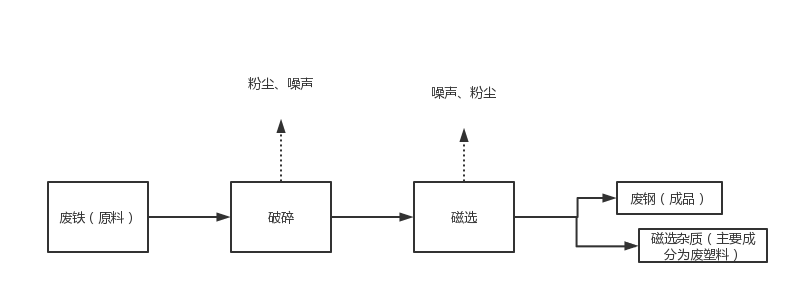 图2-2   废钢（产品）生产工艺流程及产污环节图生产工艺流程简述见下。原料运输：车辆将废钢(原料)运输至厂区，通过自卸卸至车间，通过人工简单分拣，然后进行上料。为避免原料中混入放射性物质，需对原料进行放射性检测。项目配备便携式辐射监测仪对原料废铁逐一进行放射性检测，在均未检测出放射性物质后才能进入破碎工段。若检测出放射性异常，应立即对整批原料进行隔离并严格看管，同时上报当地环保部门，并配合环保部门对原料进行放射性检测及追查放射性物质来源。破碎工序：通过物理破碎将大块废钢（原料）进行剪切、破碎，碎料后进入磁选机进行磁选；该工序会产生粉尘和噪声。  磁选工序：破碎后的物料通过输送带进入磁选系统，破碎铁被吸起到堆料输送机上，其他物料经磁选系统下部的料斗落入非磁性物质输送机上归堆。经分离出来的产品及杂质在车间内储存。此工序会产生噪声、粉尘。2、主要污染工序（1）废气废钢（原料）破碎、磁选过程中产生粉尘；以及抓机尾气废水项目运行过程产生的废水主要为职工的生活污水；噪声项目运行过程产生的噪声主要来自破碎机、磁选机、输送带等设备运行中产生的噪声。固废项目运行过程产生的固废主要为职工生活垃圾、磁选废料、除尘器收集的粉尘。本项目产污情况见下表。表2-6  运营期污染物产生情况表与项目有关的原有环境污染问题本项目为新建项目，目前项目区设备已安装到位，属于未批先建项目。漯河市生态环境局郾城分局已对建设单位出具行政处罚决定书，建设单位已按照要求停止生产，并按照行政处罚决定书缴纳罚款，项目开工建设前厂区为闲置厂房，不存在原有污染情况及遗留的环境问题。区域环境质量现状1、环境空气本项目环境空气质量现状评价采用河南省环境监测中心发布的漯河市2020年度SO2、NO2、PM10、PM2.5、CO24小时平均浓度及O3日最大8小时平均浓度监测数据，并按照《环境空气质量评价指标技术规范》（HJ663-2013）中各评价项目的年评价指标判区域环境空气质量达标情况，年评价指标中的年均浓度和相应百分位数24小时平均或8小时平均质量浓度满足《环境空气质量标准》（GB3095-2012）二级标准要求的即为达标。常规监测统计结果见下表。表3-1            2020年环境空气常规监测统计结果   单位：µg/m3由监测统计结果可知，2020年度项目所在区域环境空气SO2、CO、NO2 24小时、O3日最大8小时和相应百分位数指标均能够满足《环境空气质量标准》(GB3095-2012)中二级标准的要求，但PM10、PM2.524小时和相应百分位数指标均不能够满足《环境空气质量标准》（GB3095-2012）二级标准的要求，因此判定项目所在评价区域为不达标区。2、地表水项目所在区域主要地表水体为颍河，颍河漯河段水体功能区划为《地表水环境质量标准》（GB3838-2002）III类。评价引用漯河市环境监测中心站2020年1~5月对西华址坊断面常规监测数据。地表水环境质量现状监测分析结果见表3-2。表3-2   颍河西华址坊监测断面数据汇总表        单位：mg/L由监测统计结果分析可知，2020年度1月-5月份颍河西华址坊断面COD范围为18~20mg/L，超标率0；氨氮范围为0.06~0.43mg/L，超标率0；总磷范围为0.07~0.168mg/L，超标率0。根据常规监测数据，颍河-西华址坊断面1月-5月份 COD、氨氮及总磷平均值分别为 19mg/L、0.166mg/L、0.0894mg/L，满足《地表水环境质量标准》（GB3838-2002）中的Ⅲ类标准要求。从以上分析可知，随着《漯河市污染防治攻坚站三年行动计划（2018-2020 年）》的逐年实施，2020年以来颍河水质无超标现象出现，区域地表水环境质量较好。3、地下水本项目位于漯河市郾城区孟庙镇，地下水为Ⅲ类，项目500m范围内不涉及地下水集中式饮用水源和热水、矿泉水温泉等特殊地下水资源，本次收集到距离本项目厂界400m的杜李村（厂区下游）的地下水监测数据，由河南省正信检测技术有限公司于2019年5月26～28日连续监测3天。地下水环境监测分析结果见表3-3。表3-3   地下水环境质量水质现状监测结果表由上表知，浅层和中深层地下水各项指标的年均浓度均可满足《地下水质量标准》（GB/T14848－2017）Ⅲ类标准要求，地下水质量较好。4、声环境根据噪声适用区划分，拟建项目所在区域为2类区，应执行《声环境质量标准》（GB3096-2008）2类标准。根据现场踏勘，拟建项目所在区域内无大型噪声污染源，区域声环境质量整体较好，能够满足《声环境质量标准》（GB3096-2008）2类标准要求。5、生态环境质量现状本项目拟选厂址所在地区的生态系统已经演化为以人工生态系统为主，生态系统结构和功能比较单一。天然植被已经被人工植被取代，生态敏感性低。根据现场调查，项目所在区域以人工生态系统为主。项目区周边500m范围内并无珍稀动植物聚居地或繁殖点，项目区周边生态环境良好。环境保护目标本项目位于河南省漯河市郾城区纬十路中段漯河市中联再生资源有限公司院内，北侧距杜李村400m，项目主要环境保护目标如下表：表3-4  主要环境保护目标污染物排放控制标准（1）废气：颗粒物有组织排放执行《大气污染物综合排放标准》（GB 16297-1996）表2排放限值（120mg/m³）；厂界无组织颗粒物浓度执行《大气污染物综合排放标准》（GB 16297-1996）表2边界限值（1.0mg/m³）（2）废水：废水执行《污水综合排放标准》（GB8978-1996）表4二级标准（pH：6-9；COD：150mg/L；氨氮：25 mg/L；SS：150 mg/L）。（3）噪声：四周厂界噪声执行《工业企业厂界环境噪声排放标准》（GB12348-2008）2类标准：昼间60dB(A)； 夜间50 dB(A)。（4）固废：固废执行《一般工业固体废物贮存和填埋污染控制标准》（GB18599-2020）及其修改单。总量控制指标废水：本项目营运期废水主要为职工办公生活废水，职工办公生活废水经厂区化粪池处理后通过污水管网排入淞江产业集聚区污水处理厂。本项目废水经污水处理厂处理后废水最终排入颍河，根据漯河市生态环境局总量科对漯河市“十三五”水质目标的要求，本项目废水总量控制指标按照漯河市2020年颍河水质目标（COD≤20mg/L，NH3-N≤1.0mg/L）进行核定，项目职工办公生活废水排放量为288m3/a，则本项目废水总量控制指标为：COD0.0058t/a，NH3-N0.0003t/a。施工期环境保护措施本项目利用已建成厂房进行生产，故不再对施工期做分析。运营期环境影响和保护措施废气（1）废气源强①项目在破碎磁选过程中均会有粉尘产生，粉尘主要来自于废铁表面附着的灰尘、铁锈及夹杂少量废塑料等。根据生态环境部发布《排放源统计调查产排污核算和系数手册》，废金属利用破碎筛选中物料破碎和筛选过程粉尘排放因子为360g/t（破碎—磁选总量），项目原材料使用量为5000t/a，年工作2400h，则破碎磁选颗粒物产生量为1.8t/a。本项目拟在破碎机及磁选机上方设置集尘罩（集气效率90%），对粉尘进行收集，2个集尘罩通过输送管通入同一套旋风+布袋除尘器处理后经15m高排气筒排放。拟选旋风+布袋除尘器风机风量为10000m3/h，则产生浓度为75mg/m³,旋风+布袋除尘器对粉尘处理效率为99%，则经处理后颗粒物排放量为0.016t/a(0.007Kg/h),排放浓度为0.66mg/m³。排放浓度及排放速率均满足《大气污染物综合排放标准》（GB16297-1996）表2中二级标准的要求。按上述有组织粉尘产生量估算无组织粉尘产生量为0.196t/a，无组织粉尘经过厂房隔挡及自重沉降后可降低粉尘排放的80%，则无组织排放量为0.039t/a。②抓机尾气本项目采用1台抓机用于卸车及上料，以柴油为燃料，尾气中污染物主要为CO、HC、NOX等，只在来料卸车及大件上料时运行，为间歇运行，日运行时间短，尾气排放量小。（2）废气产及排放情况表4-1   项目废气产排情况一览表表4-2  项目废气治理措施情况一览表 表4-3 项目废气排放口基本情况及监测要求排气筒废气达标分析     本项目公设1根排气筒，设在车间楼顶，高度约15米，排气筒污染物排放情况见表4-4。DA001排气筒排放的颗粒物有组织排放浓度满足《大气污染物综合排放标准》（GB 16297-1996）表2排放限值要求。表4-4 排气筒排放污染物达标情况（4）非正常工况下大气污染物排放情况根据《建设项目环境影响评价技术导则总纲》（HJ2.1-2016）相关要求，还需分析非正常工况下污染物的环境影响。非正常排放指非正常工况下的污染物排放。如设备检修、污染物排放控制措施达不到应有效率、工艺设备运转异常等情况下的排放。以旋风+布袋除尘器装置处理效率降低为设定非正常工况状态，处理效率为0%时，废气未经处理直接排入大气，非正常情况下废气排放时间按0.5h估算。非正常工况下大气污染物排放详见表4-5。表4-5 非正常工况排气筒排放情况为防止生产废气非正常工况排放，企业必须加强废气处理设施的管理，定期检修，确保废气处理设施正常运行，在废气处理设施设备停止运行或出现故障时，产生废气的各工序也必须相应停止生产。为杜绝废气非正常排放，本环评拟从下面几个方面建议建设单位做好防范工作：平时注意废气处理设施的维护，及时发现处理设备的隐患，确保废气处理系统正常运行；开、关、停、检修要有预案，有严密周全的计划，确保不发生非正常排放，或使影响最小。应设有备用电源和备用处理设备和零件，以备停电或设备出现故障时保障及时更换使废气全部做到达标排放。对员工进行岗位培训。做好值班记录，实行岗位职责制。本项目投产后，需加强环保管理，杜绝废气的不正常排放的发生。（5）监测计划 本项目废气监测项目及监测频次见表4-6表4-6 废气污染源监测废水2.1废水源强本项目营运期设备无需清洗，生产过程不需用水，无生产废水产生。项目废水主要为职工办公生活废水。职工办公生活用水：办公生活用水由市政供水管网提供，项目劳动定员12人，年工作300天，均不在厂内食宿。参考河南省地方标准《工业与城镇生活用水定额》（DB41/T 385—2020），每人每天生活用水量按照100L计算，则职工办公生活用水量为1.2m3/d、360m3/a。生活污水产生系数取0.8，则生活污水产生量为0.96m3/d（288m3/a）。根据类比，生活污水污染物浓度为COD300mg/L、氨氮30mg/L。2.2废水处理措施生活污水经厂区化粪池处理后，污染物浓度为COD150mg/L、氨氮25mg/L，通过市政管网排入漯河市淞江污水处理厂进行处理达标后排放。淞江产业集聚区污水处理厂位于107国道与孟平铁路交叉口西南角，收水范围包括淞江产业集聚区、孟庙镇和龙城镇部分区域。本项目位于漯河市郾城区孟庙镇，从收水范围上分析，在漯河市淞江污水处理厂收水范围内，目前市政污水管网已铺设至项目厂址区域，废水处理达标后可通过市政污水管网排入漯河市淞江污水处理厂集中处理；从水量上分析，总设计处理规模为3万m3/d，现状处理污水量2.56万m3/d，剩余污水处理量为0.44万m3/d，目前尚有余量可接纳项目废水；本项目废水排放量为1.2m3/d，排放量较小，因此从水量上来看，本项目废水进入漯河市淞江污水处理厂是可行的；从水质上分析，本次扩建工程废水经厂区污水处理站处理后均能够满足《污水综合排放标准》（GB8978-1996）表4二级标准及漯河市淞江污水处理厂进水标准的要求，因此从水质上来看，本次扩建工程废水进入漯河市淞江污水处理厂也是可行的。项目废水产排情况见表4-7表4-7          本项目废水污染物产排情况一览表综上，本项目职工办公生活废水进入淞江产业集聚区污水处理厂处理是可行的，经污水处理厂处理后废水排放至柳支河，在漯河出境处汇入颍河，对地表水环境影响不大。2.3总量控制本项目废水排放量为288m3/a，，项目允许出水浓度COD150mg/L、氨氮25mg/L，允许排放总量分别为0.0432t/a、0.0072t/a；根据2020年漯河市颍河水质管控目标的要求，项目总量核算指标按照颍河COD20mg/L、氨氮1.0mg/L核算，核定总量分别为0.0058t/a、0.0003t/a。表4-8            项目排放口基本情况一览表表4-9               水污染物监测要求固废（1）固废产生情况本项目固废主要为生产车间除尘器除尘灰、磁选杂质和职工办公生活垃圾。①除尘器除尘灰：生产车除尘器收尘灰主要包括破碎、磁选工段产生的加工粉尘，该类粉尘经布袋除尘器处理后排放，依据粉尘产生量以及除尘效率，项目生产车间除尘器收集总量约为1.603t/a，除尘灰在固废暂存间暂存后，定期外售综合利用。②磁选杂质：磁选、破碎工序主要产生塑料等杂质，根据建设单位提供资料，杂质约为破碎量的10％，即500t/a，储存于固废暂存间，外售综合利用。③职工办公生活垃圾：职工办公生活垃圾按每人每天产生量0.5kg计算，项目新增定员12人，年工作时间300天，则职工办公生活垃圾产生量1.8t/a，由环卫部门定期清运处理。（2）固废处理措施一般固废：利用现有1座10m2一般固废暂存间，①磁选杂质经收集暂存后全部由其他公司回收，综合利用，不外排；②除尘器收集的除尘灰定期外售，综合利用。③职工生活垃圾收集后由环卫部门定期清运处理。噪声本项目噪声主要为破碎机、磁选机等产生的机械噪声，噪声源强约70~80dB(A)之间，本项目建成后全厂高噪声设备及噪声源强值见表4-10。表4-10  本项目建成后全厂高噪声设备及噪声源强估算预测模式采用《环境影响评价技术导则  声环境》（HJ2.4-2009）中推荐的模式。（1）预测模式①无指向性点声源的几何发散衰减公式：式中：LP(r)——距离噪声源r处的等效A声级值，dB(A)；LP(r0)——距离噪声源r0处的等效A声级值，dB(A)；r ——预测点距噪声源距离，（m）；r0——源强外1m处。②建设项目声源在预测点产生的等效声级贡献值（Leqg）计算公式：式中：Leqg——建设项目声源在预测点的等效声级贡献值，dB(A)；LAi——i声源在预测点产生的A声级，dB(A)；T ——预测计算的时间段，s；ti——i声源在T时段内的运行时间，s。③预测点的预测等效声级（Leq）计算公式：式中：Leqg——建设项目声源在预测点的等效声级贡献值，dB(A)；Leqb——预测点的背景值，dB(A)。（2）预测结果本项目仅白天进行生产，夜间不生产。本项目完成后，各厂界噪声环境影响预测结果见表4-11。 表4-11    厂界运营期各评价点噪声环境影响预测结果一览表由上表预测结果可知，本项目营运期各厂界噪声经采取隔声房密闭隔声、基础减振等降噪措施并经一定距离衰减后，各厂界噪声预测值为49.3-52.8dB(A)，项目采用一班制生产，夜班不生产，预测厂界噪声能够满足《工业企业厂界环境噪声排放标准》（GB12348-2008）2类标准中昼间标准要求。本项目对噪声源采取的降噪措施主要有：①选用同类设备中的低噪声设备，同时对高噪强振设备安装减振装置；②主要生产设备加强保养；③优化厂区平面布置图，将较大声源尽量布置在厂区中心位置处。经采取上述防治措施以及距离衰减后，厂界噪声符合《工业企业厂界环境噪声排放标准》（GB12348-2008）2类标准要求，因此项目噪声对周边环境的影响较小。监测要求本次环评要求项目厂界噪声定期委托有资质单位监测，具体监测要求如下：表4-12   厂界运营期噪声监测计划地下水环境影响分析地下水影响途径分析本项目可能对地下水影响途径主要是化粪池和废水、废液渗漏导致地下水污染。若上述情况发生，在无环保措施的情况下，地下水将会受到污染。②地下水环境保护措施项目采取以下环保措施防止地下水的污染：1）源头控制对厂区可能产生污染和泄露下渗的场地进行防渗处理2）分区防治A、项目防渗分区按照分区防渗的划分原则：没有物料或污染物泄漏、不会对地下水环境造成污染的区域或部位属于非污染防治区；污染地下水环境的物料或污染物泄漏后可及时发现和处理的区域和部位属于一般污染防治区；化粪池及生产功能单元，污染地下水环境的物料或污染物泄漏后，不易及时发现和处理的区域或部位属于重点污染防治区。项目化粪池划分为重点防渗区域。B、本项目防渗措施厂区内地面均采用混凝土硬化，无裸露土壤层，生产厂房地面均采用以混凝土搅拌压实地坪进行基础防渗。具体介绍如下：一般防渗区：生产厂房地面采用混凝土基础防渗。重点防渗区：项目化粪池主要为混凝土防渗基础+防腐蚀涂层+防渗管道。除加强防渗外，还应采取在生产过程中加强管理，严防跑、冒、滴、漏等现象的发生；在采取以上防渗措施后，将大大降低项目污染物的地下渗漏风险，对地下水环境影响较小。综上所述，项目不会对周围水环境造成污染影响。土壤环境影响分析本项目只涉及废钢材的破碎分选，不涉及废机油，废润滑油，废燃料油，不存在污染土壤的途径，项目应采取如下土壤污染控制措施：①应当建立土壤和地下水污染隐患排查治理制度，定期对重点区域、重点设施开展隐患排查。发现污染隐患的，应当制定整改方案，及时采取技术、管理措施消除隐患。隐患排查、治理情况应当如实记录并建立档案。②应当按照相关技术规范要求，自行或者委托第三方定期开展土壤和地下水监测， 重点监测存在污染隐患的区域和设施周边的土壤、地下水，并按照规定公开相关信息。③在隐患排查、监测等活动中发现工矿用地土壤和地下水存在污染迹象的，应当排查污染源，查明污染原因，采取措施防止新增污染，并参照污染地块土壤环境管理有关规定及时开展土壤和地下水环境调查与风险评估，根据调查与风险评估结果采取风险管控或者治理与修复等措施。本项目在确保所产生的固废全部妥善安全处置，对土壤环境影响不大。环保投资本项目环保投资3.5万元，占项目总投资30万元的12%。环保设施主要用于废气治理、废水处理、噪声防治、固体废物暂存等。本项目环保投资一览表详见下表。表4-13   本项目环保投资一览表内容要素排放口(编号、名称)/污染源污染物项目环境保护措施执行标准大气环境粉尘DA001颗粒物破碎机及磁选机上方安装集气罩+10000m³/h旋风袋式除尘器+1根15m高排气筒《大气污染物综合排放标准》（GB 16297-1996）表2排放限值（120mg/m³）大气环境抓机尾气CO、HC、NOX严禁使用劣质柴油，定期进行设备养护，并按要求定期进行监测/地表水环境化粪池COD、氨氮化粪池处理后经市政污水管网排入淞江产业集聚区污水处理厂满足《污水综合排放标准》（GB8978-1996）表4二级标准声环境四周厂界等效A声级合理布局，基础减震、厂房隔声《工业企业厂界环境噪声排放标准》（GB12348-2008）2类标准要求固体废物办公生活生活垃圾生活垃圾经统一收集后委托环卫清理/固体废物一般工业固废磁选废料暂存于一般固废暂存间，定期外售《一般工业固体废物贮存和填埋污染控制标准》（GB18599-2020）固体废物一般工业固废除尘器收集尘外售综合利用《一般工业固体废物贮存和填埋污染控制标准》（GB18599-2020）土壤及地下水污染防治措施////生态保护措施////环境风险防范措施①搞好绿化工作，在厂区四周及道路两侧和其他区域相交地带，达到吸声降噪、净化空气和美化厂容的目的。①搞好绿化工作，在厂区四周及道路两侧和其他区域相交地带，达到吸声降噪、净化空气和美化厂容的目的。①搞好绿化工作，在厂区四周及道路两侧和其他区域相交地带，达到吸声降噪、净化空气和美化厂容的目的。①搞好绿化工作，在厂区四周及道路两侧和其他区域相交地带，达到吸声降噪、净化空气和美化厂容的目的。其他环境管理要求（1）严格贯彻“三同时”政策，严格执行本环评要求，严格落实环境保护竣工验收要求，及时认真落实环保设施的建设。（2）生产过程中加强运行管理，严格执行操作规程，确保安全生产。（3）加强生产设备设施的日常维护，确保环保设施的正常运行。（4）袋式除尘器及时更换布袋，保证粉尘的处理效率。（1）严格贯彻“三同时”政策，严格执行本环评要求，严格落实环境保护竣工验收要求，及时认真落实环保设施的建设。（2）生产过程中加强运行管理，严格执行操作规程，确保安全生产。（3）加强生产设备设施的日常维护，确保环保设施的正常运行。（4）袋式除尘器及时更换布袋，保证粉尘的处理效率。（1）严格贯彻“三同时”政策，严格执行本环评要求，严格落实环境保护竣工验收要求，及时认真落实环保设施的建设。（2）生产过程中加强运行管理，严格执行操作规程，确保安全生产。（3）加强生产设备设施的日常维护，确保环保设施的正常运行。（4）袋式除尘器及时更换布袋，保证粉尘的处理效率。（1）严格贯彻“三同时”政策，严格执行本环评要求，严格落实环境保护竣工验收要求，及时认真落实环保设施的建设。（2）生产过程中加强运行管理，严格执行操作规程，确保安全生产。（3）加强生产设备设施的日常维护，确保环保设施的正常运行。（4）袋式除尘器及时更换布袋，保证粉尘的处理效率。总结论：漯河市腾盛废旧金属回收有限公司投资30万元在河南省漯河市郾城区纬十路中段漯河市中联再生资源有限公司院内建设的年处理5000吨废铁破碎项目，该项目符合国家产业政策，符合“三线一单”等相关要求，项目厂址位置可行，平面布置合理。项目营运期污染防治措施有效、可行，污染物排放量较小并得到有效控制，各污染物均能达标排放，对周围环境的污染影响较小。因此，在保证污染防治措施有效实施的基础上，并采纳其他环境管理要求后，从环境保护的角度分析，本评价认为该项目的建设可行。建议项目的环保措施要与项目主体同时设计、同时施工、同时投产，确保各项防治措施落实到位，实现经济效益、社会效益、与环境效益的统一与协调发展。1、认真落实环评报告中提出的各项污染防治措施，加强营运期生产管理，减少各种材料的浪费，减轻对环境的污染，确保污染物达标排放。2、尽量选用低噪环保设备，并加强设备的检修与维护，确保设备的正常运行，高噪设备远离厂界布置，确保厂界噪声达标。3、搞好厂区绿化、美化环境，创造一个良好的工作环境。4、严格遵守“三同时”要求，在生产设施、环保设施同时设计、同时施工、同时投产运行，待竣工验收后方可正常生产。项目分类污染物名称现有工程排放量（固体废物产生量）①现有工程 许可排放量②在建工程排放量（固体废物产生量）③本项目排放量（固体废物产生量）④以新带老削减量（新建项目不填）⑤本项目建成后全厂排放量（固体废物产生量）⑥变化量⑦废气VOCs00/////废气颗粒物00/0.055t/a/0.055t/a0.055t/a废水COD///0.0432t/a/0.0432t/a0.0432t/a废水氨氮///0.0072t/a/0.0072t/a0.0072t/a一般工业固体废物废包装材料///1.8t/a/1.8t/a1.8t/a